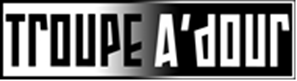 RUSSISCHE HERFST IN DE RONDE VENEN – РУССКАЯ ОСЕНЬ В РОНДЕ ФЕЙНЕ September- december 2013De culturele manifestatie ‘Russische Herfst in De Ronde Venen’ bestaat uit verschillende voorstellingen en evenementen, heel divers van aard en karakter, voor jong en oud(er). Er wordt opgetreden door professionele en amateur- kunstenaars uit zowel De Ronde Venen als daarbuiten. Vanwege het grote aantal activiteiten vindt u op deze pagina’s de belangrijkste informatie. Achtergrondinformatie over het totale programma is te vinden op www.troupeadour.nl en op de bij elke activiteit vermelde website. September20 – Concert Oekraïnse zanggroep Orpheus en organist Dirk Jan WarnaarDe acht mannen van Orpheus zingen a capella religieuze en volksmuziek uit de Oekraïne, plus gospels en spirituals. Dirk Jan Warnaar bespeelt het bijzondere Bätzorgel uit 1842.Locatie: Janskerk, Kerkstraat 11, Mijdrecht.Aanvang: 20.30 uur. Toegang: € 10 Organisatie: Cultura De Ronde Venen i.s.m. bestuur Janskerk.Zie ook www.cultura-drv.nl.27 – Russisch culinair voor 55+ in VinkeveenHet Kookpunt is een kleinschalige eetgroep voor ouderen. Gasten worden ontvangen met een glaasje wijn, waarna een heerlijk menu met meerdere gangen wordt geserveerd. Locatie: De Morgenster, Herenweg 253, Vinkeveen.Aanvang: 17.00 uur. Kosten: € 8 per persoon. Aanmelden via Servicepunt: 0297-587600.Zie ook: www.tympaan-debaat.nl. 28 + 29 – Rondleidingen met thema ‘Koude Oorlog’ op Fort bij UithoornTijdens speciale rondleidingen wordt het geheimzinnige verhaal uit de doeken gedaan van activiteiten op het fort tijdens de Koude Oorlog. Zaterdag 28 september wordt een kazemat, die sinds die tijd afgesloten is geweest met een dikke muur, voor het publiek geopend. Diverse activiteiten voor jong en oud.Locatie: Fort bij Uithoorn, Mijdrechtse Zuwe 31, Amstelhoek.Tijd: 11.00-17.00 uur. Zie ook: www.fortamstelhoek.nl.28 – Lezing over ‘Koude Oorlog’ door Alexander MünninghoffAlexander Münninghoff geeft zijn mening over de parallel tussen de Koude Oorlog in de vorige eeuw en de hedendaagse politieke situatie. Münninghoff is Nederlands journalist, schrijver en Rusland-expert. Locatie: Fort bij Uithoorn, Mijdrechtse Zuwe 31, Amstelhoek.Tijd: 12.30-13.00 en 15.00-15.30 uur. Toegang: € 2,50Zie ook www.fortamstelhoek.nl.Oktober4 – Lezing over Rusland door Peter d’HamecourtRusland-deskundige en voormalig radio- en tv-correspondent Peter d’Hamecourt is te gast in de lezingenserie van Venen Literair. Hij is een begenadigd verteller en neemt zijn publiek mee naar het land van de uitersten, waar hij nog steeds woont.Locatie: De Boei, Kerklaan 32, Vinkeveen. Aanvang: 20.00 uur. Toegang: € 7,50.Organisatie: Venen Literair. Kaarten uitsluitend verkrijgbaar in de voorverkoop bij de Bibliotheken in Vinkeveen, Wilnis en Mijdrecht, boekhandel Mondria in Mijdrecht en The Read Shop in Vinkeveen.Zie ook www.bibliotheekavv.nl/agenda. 8 – Russisch culinair voor 55+ in MijdrechtDe Buurtkamer Mijdrecht is een ontmoetingsruimte voor ouderen. Voor deze gelegenheid wordt een heerlijke Russische maaltijd door de vrijwilligers gekookt en feestelijk geserveerd.Locatie: Buurtkamer Mijdrecht, Gosewijn van Aemstelstraat 5, Mijdrecht.Aanvang: 12.00 uur. Kosten: € 5. Aanmelden Buurtkamer: 0297-288466.Zie ook www.tympaan-debaat.nl.[hier in ieder geval foto bij, Anja] 11 – Concert Projectkoor Troupe A’dour heeft voor deze manifestatie een projectkoor opgericht, dat wordt gevormd door 75 amateur- zangers uit De Ronde Venen en wijde omgeving. Het repertoire bestaat uit liturgische liederen, volksliederen en klassieke liederen. Het koor staat onder leiding van de Russische dirigent Arkadi Gankin. Soliste is sopraan Viktoria Pankratova. Euvgeny Suvorkin (knoppenaccordeon), Natalyia Mizinova (domra) en Natalia Suvorkina (bas-balalaika) vormen Trio Samovar, dat het koor en de zangers begeleidt. Een optreden van de dansgroep van de Russian School of Arts uit Rotterdam, een jeugdopleiding met ambities, maakt de avond compleet.Locatie: Johannes de Doperkerk, Driehuisplein 3, Mijdrecht.Aanvang: 20.00 uur. Toegang: € 15, kinderen € 5, incl. koffie/thee. Aanvang: 20.00 uur. Organisatie: Troupe A’dour i.s.m. Cultura De Ronde Venen. Reserveren: www.cultura-drv.nl.Zie ook www.troupeadour.nl.15 – De Russische ziel, lezing door Pieter BoersmaPieter Boersma uit Mijdrecht heeft Russisch gestudeerd en verscheidene reizen naar Rusland gemaakt. Hij geeft uitleg over de geschiedenis, muziek, literatuur, godsdienst en zijn eigen verbondenheid met het land. Zijn verhaal wordt ondersteund door beelden en muziek. Locatie: De Boei, Kerklaan 32, Vinkeveen. Aanvang: 20.00 uur. Toegang: € 5. Aanmelden via website. Organisatie: Cursusproject De Ronde Venen. Zie ook www.cursusproject.nl.18 – Russische FilmavondDeze Russische film uit 2011, de titel houden we nog even geheim…, heeft prijzen en nominaties gewonnen in o.a. Cannes, Gent, Durban en Montréal. De muziek is van Philip Glass. De film is Nederlands ondertiteld en bedoeld voor filmliefhebbers vanaf 16 jaar.Locatie: De Boei, Kerklaan 32, Vinkeveen. Aanvang 20.00 uur. Toegang € 7,50 (kaarten alleen aan de zaal). Organisatie: Troupe A’dour i.s.m. Videoclub De Ronde Venen.Zie ook www.videoclub-derondevenen.nl.19 – Workshops ‘Matroesjka schilderen’ door Larisa BilousMatroesjka is het kleurrijke hol houten popje dat bij het openen steeds een nieuwe pop blijkt te bevatten. Er zijn twee workshops, één voor kinderen en één voor volwassenen. Ze worden gegeven door Larisa Bilous, afkomstig uit de Oekraïne en expert op het gebied van de Russische decoratieve kunst. Locatie: Atelier De Kromme Mijdrecht, De Eendracht 6, Mijdrecht.Aanvang kinderen (v.a. 7 jaar): 10.30 uur; volwassenen: 13.30 uur. Deelname: resp. € 10 en € 20, incl. materiaal. Ouders zijn welkom als begeleider van hun kind. Aanmelden via 0297-256725 of per e-mail: piet.van.buul@planet.nl. Zie ook: www.atelierdekrommemijdrecht.nl en www.larisabilous.nl.31 – Russisch culinair voor 55+ in Vinkeveen De Buurtkamer Vinkeveen is een ontmoetingsruimte voor ouderen. Voor deze gelegenheid wordt een heerlijke Russische maaltijd door de vrijwilligers gekookt en feestelijk geserveerd.Locatie: Buurtkamer Vinkeveen, De Boei, Kerklaan 32, Vinkeveen.Aanvang: 12.00 uur. Kosten: € 8 per persoon. Aanmelden in de bibliotheek in Vinkeveen of via 06-17970016Zie ook www.tympaan-debaat.nl.31 – Russische verhalen, dans en muziek met Elza Vis, Zvarniara en Trio TirámidoElza Vis vertelt Russische verhalen en sprookjes. Haar sfeervolle vertellingen worden omlijst met optredens van de folklore-dansgroep Zvarniara en muziekgroep Trio Tirámido. Tip: kleed je op deze herfstavond (Russisch) warm aan! Locatie: Hoeve Kazan, Blokland 28, Nieuwveen.Aanvang: 20.00 uur. Toegang: € 10, incl. koffie/thee. Reserveringen uitsluitend via elza@binnenste-buitenverhalen.nl of 06-23150498.Organisatie: Binnenste Buiten. Zie ook www.binnenste-buitenverhalen.nl November1 – Russisch culinairDe Rank PKN Mijdrecht (besloten).2 – Simultaan schaaktoernooi en lezing door Genna SosonkoDe Nederlands schaakgrootmeester Genna Sosonko, geboren in het Siberische Troitsk, werd tweemaal Nederlands kampioen en won in 1977 en 1981 het Hoogovens schaaktoernooi. Hij was captain van het Nederlands schaakteam en ontving in 2007 de Max Euwe Ring. Locatie: De Boei, Kerklaan 32, Vinkeveen. Aanvang: 19.00 uur. Deelname: € 6. Toeschouwers gratis. Aanmelden via 020- 4964927 of bohnckej@gmail.com.Organisatie: Schaakverenigingen ‘Denk en Zet’ en ‘Amstel en Gein’.Zie ook www.svdenkenzet.nl.3 – Russische middag Stichting Kunst en Cultuur Abcoude BaambruggeKinderen brengen deze middag met dans en zang, toneel, beeldende kunst en muziek Rusland naar Abcoude. In de zaal wordt beeldende kunst geëxposeerd en op het podium staat een afwisselend programma met dans, toneel en muziek. Locatie: Piet Mondriaangebouw, Broekzijdselaan 46, Abcoude.Aanvang: 14.00 uur. Toegang: € 5. Informatie via info@kunstencultuurabcoude.nl.Organisatie: Stichting Kunst en Cultuur Abcoude Baambrugge.Zie ook www.kunstencultuurabcoude.nl.9 – Muziektheatervoorstelling ‘De Olifant’ ‘De Olifant’ is een vrolijke familievoorstelling van Troupe A’dour, voor iedereen vanaf 4 jaar. De voorstelling, in een Russische sfeer, gaat over je somber voelen en over vriendschap. Over je fantasie waarin niets onmogelijk is. Over dromen zo groot als een olifant. De voorstelling is gebaseerd op pianomuziek van componist Sergeij Prokofjev en het verhaal van schrijver Alexander Koeprin. De voorstelling wordt uitgevoerd door Janneke Everaars (spel, zang en ukelele) en Irina Parfenova (piano). Locatie: Eet &Drink Lokaal, Rondweg 1a Mijdrecht.Aanvang: 14.30 uur. Toegang: € 7,50 voor volwassenen, € 5 voor kinderen. Reserveren via info@troupeadour.nl.Organisatie: Troupe A’dour.Zie ook www.stichting2be.nl. 9 - Concert met zang- en dansgroep Zarjanka Zang- en dansgroep Zarjanka verzorgt een optreden met authentieke Russische volksmuziek op originele instrumenten en in oorspronkelijke kostuums. Dit concert is bedoeld voor bewoners van Careyn Maria Oord, andere zorgcentra uit De Ronde Venen, hun familie en begeleiders. Voor bewoners van andere zorgcentra rijdt de PlusBus.Locatie: Zorgcentrum Careyn Maria Oord, Herenweg 69, Vinkeveen.Aanvang: 14.30 uur. Organisatie: Troupe A’dour.Zie ook www.zarjanka.com.9 – Dinerconcert met zang- en dansgroep ZarjankaDineren in Russische sferen tegen een schappelijke prijs. Inclusief een optreden van de folkloristische muziekgroep Zarjanka uit Wageningen, onder leiding van Irina Raspópova. Locatie: Eet &Drink Lokaal, Rondweg 1a, Mijdrecht.Aanvang: 18.00 uur. Toegang € 29,95, incl. drankje. Reserveren via info@troupeadour.nl .Organisatie: Troupe A’dour en Stichting 2BE.Zie ook www.zarjanka.com, www.stichting2be.nl.10 – Twijfels en verlangen - De Russische ziel bespeeld en bezongen Klassiek concert met Viktoria Pankratova (zang), Gijs Nijkamp (zang), Irina Parfenova (piano) en Harry-Imre Dijkstra (klarinet), met voorafgaand aan het concert een toelichting op het programma. Op dat programma staan werken van de Russische componisten M. Glinka, P. Tsjaikovski, M. Moessorgski, S. Rachmaninov, A. Aljabjev, A. Skrjabin en Russische volksliederen.Locatie: Dorpskerk, Kerkplein 45, Abcoude. Aanvang inleiding: 14.30 uur, concert: 15.00 uur. Toegang: € 15 volwassenen/€ 10 kinderen. Reserveren via website.Organisatie: Kulturele Stichting Abcoude-Baambrugge en Troupe A’dour.Zie ook www.abcoudeconcerten.nl. 10 – Russisch diner (aansluitend op concert)Na afloop van het hierboven genoemde concert kunt u bij Restaurant Jess terecht voor een 2- of 3-gangen diner met Russische smaken. Locatie: Restaurant Jess, Koppeldijk 1, Abcoude. Reserveren via 0294-284353 of info@restaurantjess.nl.Zie ook www.restaurantjess.nl.20 – De Gouden Ring, St. Petersburg en Moskou, audiovisuele show door Henk ButinkSfeerbeelden van Sint Petersburg en Moskou combineert Henk Butink met prachtige muziek van o.a. Tsjaikovski, Moessorgski en Rachmaninov. Het accent ligt op de cultuurhistorie en de koppeling tussen Rusland en Nederland, waaronder Nederlandse schilders in de Hermitage.Locatie: Verenigingsgebouw De Schakel, Dorpsstraat 20, Wilnis.Aanvang: 20.00 uur. Toegang: vrijwillige bijdrage. Aanmelden via rboumabakker@kpnmail.nl.Organisatie: De Passage Wilnis. Zie ook www.passagevrouwen.nl.28 – De Russische ziel, lezing door Pieter Boersma Zie 15 oktober.Locatie: Gebouw Irene, Kerkstraat 9, Mijdrecht.Aanvang: 20.00 uur. Toegang: vrijwillige bijdrage. Informatie: 0297-283092.Organisatie: De Passage Mijdrecht. Zie ook www.passagevrouwen.nl December7 – Excursie Siberische kopganzen Natuurgidsen van de IVN vogelwerkgroep nemen u mee op zoek naar de gakkende kopganzen, die 's winters noordwaarts trekken richting Siberië. Locatie: Polder Groot MijdrechtTijd: 8.30-12.00 uur. Vertrekpunt: parkeerplaats bij de Nieuwe Begraafplaats aan de Enschedeweg bij Wilnis. Informatie: Gerrit Hiemstra, 0297-285285. Aanmelden is niet nodig. Bij erg slecht weer wordt de excursie afgelast. Dat staat dan om ca. 7.30 uur op de website. Organisatie: IVN De Ronde Venen en Uithoorn.Zie ook www.ivn.nl/afdeling/de-ronde-venen-uithoorn.14 – Leerlingenconcert Muziekschool De RegenboogJaarlijks concert van de leerlingen van De Regenboog in Abcoude. Oksana Konstantinova, afkomstig uit Wit-Rusland, is medeoprichter en stuwende kracht van deze muziekschool. Locatie: Dorpskerk, Kerkplein 45, Abcoude.Aanvang: 15.00 uur. Toegang: € 5.Organisatie: Muziekschool De Regenboog.Zie ook www.muziekschoolderegenboog.nl.19 – Muziek in de hemel, lezing door ds. Theo Hop De Passage Mijdrecht (besloten).20 – De Gouden Ring, St. Petersburg en Moskou, audiovisuele show door Henk ButinkZie 20 november.Locatie: Bibliotheek Mijdrecht, Dr. J. van der Haarlaan 8, Mijdrecht.Tijd:16.00-17.00 uur en 19.00-20.00 uur. Toegang: gratis.Zie ook www.bibliotheekavv.nl. Gehele periode:- Expositie beeldend kunstenaar Oleg BondarenkoDe beeldend kunstenaar Oleg Bondarenko (Oekraïne, 1973) startte zijn loopbaan als schilder in 1998. Zijn werk is te zien in galerieën en op tentoonstellingen over de hele wereld. Op uitnodiging van Art Vinkeveen komt Oleg Bondarenko vanuit Ibiza naar Nederland. Zijn solo expositie loopt van 21 september tot en met december. Locatie: Art Vinkeveen, Groenlandsekade 3, Vinkeveen. Geopend op vrijdagen van 10.00-17.00 uur, andere dagen op afspraak.Zie ook www.artvinkeveen.nl.Russische boerderijenWandelroute Kazan-Lindenhorst: deze wandelroute (12 km, ca. 3 uur lopen) is een bijzondere rondwandeling die voert langs diverse Russische boerderijen, langs de oevers van de Amstel en de Kromme Mijdrecht en door de polders Blokland en Zevenhoven. Bij het startpunt zijn gratis routebeschrijvingen te verkrijgen. Startpunt: De Lindenhorst, Groene Hart Landwinkel, Westzijde 17a De Hoef.Zie ook www.delindenhorst.landwinkel.nl, www.recreatiemiddennederland.nl.De Historische Vereniging De Proosdijlanden  heeft in het ledenblad De Proosdijkoerier aandacht besteed aan de Russische boerderijen in de polder Blokland. In de juni- én in de septemberuitgave staan diverse achtergrondverhalen over de boerderijen Archangel, Astrakan, Charkov, Kazan Moskou, Odessa, Petersburg, Riga, Smolensk en Wilna.Zie ook www.proosdijlanden.nl.Voor meer informatie : Troupe A’dour, Herenweg 94 A, 3648 CL Wilnis T (0297) 24 17 67; E info@troupeadour.nl en via W www.troupeadour.nl.